Publicado en Madrid el 03/07/2023 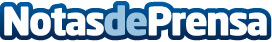 El explorador Kitín Muñoz condecorado con la Cruz de Oro Naval, arropado por el doctor Manuel de la PeñaEn una solemne cena de gala celebrada el pasado mes de junio, la Real Liga Naval Española, una institución centenaria, condecoró a Kitín Muñoz con la Cruz de Oro Naval. También fue condecorado, entre otras autoridades, el almirante José María Treviño Ruíz, en situación de reserva y que en su día fue el representante militar de España en la OTANDatos de contacto:Comunicae 914118090Nota de prensa publicada en: https://www.notasdeprensa.es/el-explorador-kitin-munoz-condecorado-con-la Categorias: Sociedad Nautica Premios http://www.notasdeprensa.es